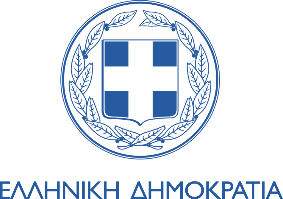 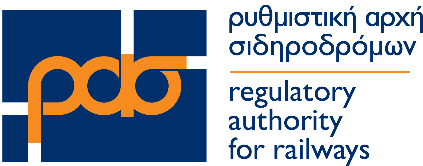 ΥΠΟΔΕΙΓΜΑ ΑΡΧΕΙΟΥ ΥΠΟΒΟΛΗΣ ΘΕΜΑΤΩΝ ΕΞΕΤΑΣΗΣ ΘΕΩΡΗΤΙΚΟΥ ΜΕΡΟΥΣ ΓΙΑ ΤΗΝ ΑΠΟΚΤΗΣΗ ΑΔΕΙΑΣ ΜΗΧΑΝΟΔΗΓΟΥΑ.	ΕΡΩΤΗΣΕΙΣ ΕΛΕΥΘΕΡΗΣ ΑΝΑΠΤΥΞΗΣΒ.	ΕΡΩΤΗΣΕΙΣ ΠΟΛΛΑΠΛΗΣ ΕΠΙΛΟΓΗΣΓ.	ΕΡΩΤΗΣΕΙΣ ΕΠΙΛΟΓΗΣ ΣΩΣΤΟΥ (Σ) – ΛΑΘΟΥΣ (Λ)ΟΝΟΜΑΤΕΠΩΝΥΜΟ ΕΚΠΑΙΔΕΥΤΗANΔΡΕΑΣ  Α. ΧΡΥΣΑΝΘΑΚΟΠΟΥΛΟΣΚΩΔ. ΜΗΤΡΩΟΥΠΕΜ 180084ΕΙΔΟΣ ΕΚΠΑΙΔΕΥΣΗΣΧ  ΘΕΩΡΗΤΙΚΗΜΑΘΗΜΑ [όπως αναφέρεται στον Οδηγό Σπουδών]ΥΓΕΙΑ  ΚΑΙ  ΑΣΦΑΛΕΙΑ ΣΤΗΝ ΕΡΓΑΣΙΑΕΡΩΤΗΣΗ 1 :Ποιά  Αρχή  διερευνά   τα  Σιδηροδρομικά  Ατυχήματα;ΑΠΑΝΤΗΣΗ 1 :Σύμφωνα με  την Εγκύκλιο  της  Ανεξάρτητης  Αρχής  Επιθεώρησης  Εργασίας ,Αρ.Πρω-τοκόλλου: 441915  της  7/9/2023 ,με  τίτλο:’’Oδηγίες διερεύνησης  και  χαρακτηρισμού εργατικών  ατυχημάτων, παράγραφος 4.4.: Για  τη διερεύνηση των  αεροπορικών ατυχημάτων  πολιτικής  αεροπορίας  και  των σιδηροδρομικών  ατυχημάτων αρμόδιος είναι  ο Εθνικός Οργανισμός  Διερεύνησης  Αεροπορικών και  Σιδηροδρομικών Ατυχη-μάτων  και  Ασφάλειας  Μεταφορών (Ε.Ο.Δ.Α.Σ.Α.Α.Μ.) κατά  τα  προβλεπόμενα στον  Ν.5014/2023.ΕΡΩΤΗΣΗ 2 :Ποιός  είναι  Αρμόδιος  να  συντάξει  Ατομικό  Φάκελο  Υγείας  Εργαζομένου  και  Πιστοποίηση  καταλληλότητας  του  εργαζομένου, σύμφωνα και  με  επικαιροποίηση των  Εγκυκλίων –Νομοθεσίας  Υγείας  και  Ασφάλειας  στην Εργασία;ΑΠΑΝΤΗΣΗ 2 : Bάσει  της  Εγκυκλίου  του  Υπουργείου  Εργασίας –Διεύθυνση  Συνθηκών  Υγείας  και  Ασφάλειας  στην  Εργασία, οδός  Σταδίου  29-Αθήνα,Αριθμός Πρωτοκόλλου  91262  της  18/10/2023 ,αλλά  και  του  Ν.3850/2010,Άρθρα 16,17,18, ο  Ιατρός  Εργασίας  συντάσσει, σε  τακτά  χρονικά  διαστήματα, Φύλλο- Πιστοποίηση Καταλληλότητας  Υγείας, Ψυχολογίας  στην Εργασία, Ιατρικών  Εξετάσεων  για  τον επαγγελματία  Μηχανοδηγό  Αμαξοστοιχιών.ΕΡΩΤΗΣΗ 3 :Σε  περιπτώσεις  έντονων και ακραίων  καιρικών  φαινομένων, φυσικών καταστροφών σε  ποιές  Νομικές  Ενέργειες  προβαίνει  ο  Εργοδότης  της  Σιδηροδρομικής  Επιχείρησης , προκειμένου  να  διασφαλίσει  την  Υγεία  και  Ασφάλεια της  Εργασίας του  Μηχανοδηγού  της  Αμαξοστοιχίας, αλλά  κατ’ επέκταση  και  του  προσωπικού  της  Αμαξοστοιχίας  και  Επιβατών;ΑΠΑΝΤΗΣΗ 3 :Σύμφωνα  και  με  τον  νέο  Εργασιακό Νόμο Ν.5053/τ.Α./26-9-2023/ΦΕΚ 158: ‘’Για την ενίσχυση  της  Εργασίας- Ενσωμάτωση  της  Οδηγίας (Ε.Ε.)2019/1152 του  Ευρωπαικού Κοινοβουλίου και  του  Συμβουλίου της  20ης Ιουνίου 2019- Απλοποίηση ψηφιακών δια-δικασιών και  ενίσχυση της Κάρτας  Εργασίας-Αναβάθμιση της επιχειρησιακής λειτουρ-γίας  του  Υπουργείου  Εργασίας  και  Κοινωνικής  Ασφάλισης  και  της Επιθεώρησης Εργασίας’’ ,στο  Άρθρο 32  αναφέρεται  ότι:’’Oι  Εργοδότες  οφείλουν να  συμμορφώ-νονται   με τις   Οδηγίες  των  Αρμοδίων  Φορέων , συμπεριλαμβανομένου  και  του  Υπουργείου Κλιματικής  Κρίσης  και  Πολιτικής  Προστασίας.ΕΡΩΤΗΣΗ 4 :Για  την   είσοδο  Εμπορευματικής  Αμαξοστοιχίας  σε  Σιδηροδρομική  Σήραγγα ,ποιο  είναι  το  υποχρεωτικό  Μέσο Ατομικής  Προστασίας ,που  οφείλει  να  διαθέτει  η  Εργοδοσία  της  Σιδηροδρομικής  Επιχείρησης  στον   Μηχανοδηγό ,βάσει  της  Τεχνικής  Προδιαγραφής  Διαλειτουργικότητας (ΤΠΔ) Σιδηροδρομικών  Σηράγγων 1303/2014-Συνθήκες  Υγείας  και  Ασφάλειας  στην  Εργασία;ΑΠΑΝΤΗΣΗ 4 :Oι  μη  αυτόματες  μονάδες  έλξης  εμπορευματικών αμαξοστοιχιών πρέπει  να  διαθέ-τουν  συσκευές  αυτό-διάσωσης για  τον οδηγό  και  τα  λοιπά  πρόσωπα που συνοδεύ-ουν  την  αμαξοστοιχία, με  τήρηση  των  προδιαγραφών ενός  από  τα  δύο πρότυπα ΕΝ 402:2003 ή  403:2004, όπως  επικαιροποιήθηκαν  με  το  ΕΝ 1146.Η  σιδηροδρομική  εταιρεία  πρέπει  επιλέξει  την  λύση  που  περιγράφεται  στα  Ευρωπαικά  αυτά  Πρό-τυπα.ΕΡΩΤΗΣΗ 5 :Ποια  είναι  τα  Μέσα  Ατομικής  Προστασίας(ΜΑΠ) που  πρέπει  να  διαθέτει  ο Μηχα-νοδηγός;ΑΠΑΝΤΗΣΗ 5 :Σύμφωνα  με  τον  Κανονισμό  Ηλεκτροκίνησης  ΟΣΕ  Α.Ε. ΦΕΚ 1897/2003, και  ειδικό-τερα  στο Κεφάλαιο  της  ‘’Κανονιστικής  Οδηγίας  για  την προστασία  του προσωπικού εκμετάλλευσης και των  επισκεπτών που εργάζονται  στην  περιοχή  των  ηλεκτροκι-νούμενων  σιδηροδρομικών  γραμμών’’ , ο  μηχανοδηγός  πρέπει  να  έχει  στη διάθεσή  του  μπότες  προστασίας  από  βηματική τάση CLASS III -30 KV, γάντια  προστασίας από ηλεκτρικό  τόξο  CLASS III 25ΚV, για  τις  μη αυτόματες  μονάδες έλξης εμπορευματικών αμαξοστοιχίων ,που εισέρχονται  σε  σήραγγες  ,βάσει  της  ΤΠΔ 1303/2014, συσκευή  αυτό-διάσωσης  βάσει  των  Προτύπων  ΕΛΟΤ ΕΝ 402:2003, EΛΟΤ  ΕΝ 403:2004 ,όπως επικαιροποιήθηκαν με  το  ΕΛΟΤ ΕΝ 1146, και  μαζί  με  τα  παραπάνω, ειδικότερα  για τις θερμικές  μηχανές  έλξης  MLW, ακουστικά  προστασίας  από  θόρυβο ,βάσει  του ΠΔ 149/2006, σύμφωνα  με το Πρότυπο ΕΛΟΤ ΕΝ 352:2002.Για τις  ηλεκτρικές  μηχανές  έλξης  ΕΜU ETR 470 αλλά  και  των  Σιδηροδρομικών Οχημάτων Γραμμής-PLASSER  προβλέπεται,  βάσει  και των  Τεχνικών  Εγχειριδίων  του  Κατασκευαστή  τους του ΠΔ57/2010 , η  διάθεση  στον Μηχανοδηγό  κράνους  προστασίας  της  κεφαλής κατά το   Πρότυπο  ΕΛΟΤ ΕΝ 397:2012 και  δερμάτινων  γαντιών  προστασίας κατά  ΕΛΟΤ ΕΝ 388:2016.Για την παρακάτω ερώτηση – πρόταση παρακαλούμε να σημειώσετε το γράμμα που αντιστοιχεί στη σωστή επιλογή.ΕΡΩΤΗΣΗ – ΠΡΟΤΑΣΗ 1 :Σε  ποιες  περιπτώσεις  ο Μηχανοδηγός οφείλει  να  προκαλέσει επείγουσα σύμπτηξη των παντογράφων;Όποτε  κρίνει  αυτός  σκόπιμο.Όταν  του  το υπενθυμίσει ο Σταθμάρχης.Όταν  τον διατάξει  το   Κέντρο  Ελέγχου  Σήραγγας.Όταν αντιληφθεί  βλάβη  στη γραμμή επαφής στην οποία κυκλοφορεί, όταν διαπιστωθεί  βλάβη στους παντογράφους του, όταν  κατευθύνεται  σε  τροχιές μη  ηλεκτροκινούμενες, όταν διαγράφεται  κίνδυνος υπέρβασης σήματος που επιτάσσει στάθμευση. ΑΠΑΝΤΗΣΗ 1 : 4Για την παρακάτω ερώτηση – πρόταση παρακαλούμε να σημειώσετε το γράμμα που αντιστοιχεί στη σωστή επιλογή.ΕΡΩΤΗΣΗ – ΠΡΟΤΑΣΗ 2 : Σε  περιπτώσεις  πυρκαγιάς  στο  θάλαμο  μηχανοδήγησης σε  ποιες  ασφαλείς  ενέργειες  προβαίνει  ο  Μηχανοδηγός;Σβήνει  την  πυρκαγιά  με  νερό  ή  υγρά διαλύματα στην  περιοχή  γύρω από τη γραμμή  επαφής.Εγκαταλείπει  άμεσα  την  μηχανή, τρέχοντας  εκτός  τραίνου.Προσπαθεί  να  σβήσει  τη φωτιά  με  όποιο  μέσο  διαθέτει.Ο  Μηχανοδηγός  διατάζει  με  οποιοδήποτε  μέσο  επικοινωνίας  διαθέτει (συσκευές  επικοινωνίας  VHF,TETRA, GSM-R, κινητό  τηλέφωνο) την  επείγουσα διακοπή  προς  εκατέρωθεν Σταθμάρχες  και  εγγύς  Ρυθμιστή  Έλξης ,σύμφωνα με το  Άρθρο 602, Κανονισμού  Ηλεκτροκίνησης ΟΣΕ  Α.Ε. –ΦΕΚ 1897/2003, και όταν  βεβαιωθεί  όταν έχει  εξασφαλιστεί  το  ηλεκτρικό  ρεύμα επιχειρεί  κατάσβεση πυρκαγίας , με  πυροσβεστήρες που διαθέτει  ο θάλαμος  Μηχανο-δήγησης ,προσπαθώντας  να  εγκαταλείψει με  ασφάλεια  την αμαξοστοιχία  όταν  και  η πυρκαγιά  καίει  ανεξέλεγκτη. ΑΠΑΝΤΗΣΗ 2 : 4Για την παρακάτω ερώτηση – πρόταση παρακαλούμε να σημειώσετε το γράμμα που αντιστοιχεί στη σωστή επιλογή.ΕΡΩΤΗΣΗ – ΠΡΟΤΑΣΗ 3 :Πόσο  χρόνο  διαρκεί  ένα  βραχυκύκλωμα  στις  πάγιες  εγκαταστάσεις  ηλεκτρικής  έλξης  (ΠΕΗΕ), βάσει   του  άρθρου  4. Γενικές Αρχές Προστασίας  ΠΕΗΕ  του  Κανονισμού  Ηλεκτροκίνησης  ΟΣΕ  Α.Ε. ΦΕΚ 1897/2003;5  δευτερόλεπτα3  δευτερόλεπτα0,3 δευτερόλεπτα2  δευτερόλεπταΑΠΑΝΤΗΣΗ 3 : 3Για την παρακάτω ερώτηση – πρόταση παρακαλούμε να σημειώσετε το γράμμα που αντιστοιχεί στη σωστή επιλογή.ΕΡΩΤΗΣΗ – ΠΡΟΤΑΣΗ 4 :Σε  κάθε  καμπίνα  μηχανοδηγού  προβλέπονται  ερμάρια για μέσα  σηματοδότησης;Όχι.Πιθανόν  να  υπάρχουν .Παλαιότερα  υπήρχαν  ,τώρα  καταργήθηκαν.Σύμφωνα  και  με τον  Κανονισμό  Σηματοδότησης-Μέρος  Α’ Κανονισμός  Κινήσεως  ΟΣΕ  Α.Ε., και  Τεχνικών  Εγχειριδίων  Ελκτικών  Μηχανών(π.χ. EMU ETR 470) σε  κάθε  καμπίνα  οδηγού  στο ερμάριο υπάρχει  φανός με κόκκινη φλόγα ,κόκκινη σημαία , διπλός  φανός.ΑΠΑΝΤΗΣΗ 4 : 4ΘΕΜΑ 1    Mε ποιόν τρόπο καταγράφει τις υποδείξεις-συμβουλές του ο Τεχνικός Ασφαλείας προς τον Εργοδότη, που αφορούν θέματα Ασφάλειας της Εργασίας του προσωπικού-Μηχανοδηγών;Δημοσιοποιεί τις υποδείξεις του στα Μέσα Κοινωνικής Δικτύωσης. ΛΑναφέρει τις υποδείξεις του , προφορικά στον Προιστάμενο της Αμαξοστοιχίας. ΛΚαταγράφει τις υποδείξεις του σε ένα πρόχειρο χαρτί και το δίνει στον Μηχανοστασιάρχη-ΜΕΚ. ΛΚαταγράφει τις υποδείξεις του στο Βιβλίο Υποδείξεων Τεχνικού Ασφαλείας,που πάντα είναι θεωρημένο ως Δημόσιο Έγγραφο από την οικεία Επιθεώρηση Εργασίας , και για τις υποδείξεις αυτές λαμβάνει γνώση, ενυπογράφως, ο Εργοδότης ή ο άμεσος εκπρόσωπός του. ΣΘΕΜΑ 2  Τα  συστήματα  Ασφαλείας  Σιδηροδρομικής  Υποδομής  ‘’Αισθητήρας  θερμών αξόνων- υπερθέρμανσης λιποκιβωτίου άξονα και  ETCS  έχουν κάποια  σχέση  με το εάν λειτουργούν  τα  φωτόσημα του Γενικού Κανονισμού  Κινήσεως  ΟΣΕ  Α.Ε.(Μέρος Α’ Κα-νονισμός  Σημάτων);Έχουν  άμεση  σχέση  με  την  Τηλεδιοίκηση  και  μόνον. ΛΔεν  έχουν  καμία  σχέση  μεταξύ  τους. ΛΧωρίς  την  πλήρη  και ορθή  λειτουργία  της  Σηματοδότησης- Φωτοσημάτων του  Σιδηροδρόμου  είναι  αδύνατον να  λειτουργήσουν  ο  αισθητήρας θερμών  αξόνων-υπερθέρμανσης  λιποκιβωτίου  άξονα και  το  σύστημα ασφαλείας ETCS . ΣΛειτουργούν  όταν  λειτουργεί  η  Σηματοδότηση  και  η Τηλεδιοίκηση Σιδηροδρόμων. ΣΘΕΜΑ 3 Με ποιους τρόπους ανεβαίνει και κατεβαίνει ο Μηχανοδηγός  από το Σιδηροδρομικό Όχημα ,βάσει και του Εγχειριδίου Κανονισμού Υποδομής του ΟΣΕ Α.Ε.;Κατεβαίνει από την μεριά του χώρου των τροχιών. ΛΑνεβαίνει και κατεβαίνει από το Σιδηροδρομικό Όχημα εν κινήσει. ΛΣκύβει έξω από το Σιδηροδρομικό Όχημα , ακόμα και όταν πρέπει να δώσει σήματα. ΛΚατεβαίνει και ανεβαίνει από το όχημα ,κοιτάζοντας πάντα προς την πλευρά του οχήματος και χρησιμοποιώντας τα μέσα ανόδου-καθόδου που υπάρχουν στο Σιδηροδρομικό αυτό  Όχημα. ΣΘΕΜΑ 4  Υπάρχει  σχετική  Νομοθεσία  που  προβλέπει τον  Φωτισμό  της  θέσης  Εργασίας  του  Μηχανοδηγού  και  της  Σιδηροδρομικής  Υποδομής  και Εγκαταστάσεων;Ισχύουν  οι  απαιτήσεις  του  Ν.3850/2010 ‘’Κώδικας  Υγείας  και  Ασφάλειας στην Εργασίας, Άρθρο 33 ,Παράγραφος 3, Απαιτήσεις Φωτισμού στην Εργασία’’. ΣΔεν  υπάρχει  Νομοθεσία  και  σχετική  απαίτηση.  ΛΙσχύουν  οι απαιτήσεις  του Ν.4632/2019 ΦΕΚ 159 Τ.Α. Διαλειτουργικότητα του Ευρωπαικού  Σιδηροδρομικού  Συστήματος ,Παράρτημα ΙΙΙ, Παράγραφος 2.1. Ασφάλεια  Υποδομής, Παράγραφος 2.4. Φωτισμός Ασφάλειας Τροχαίου Υλικού. ΣΙσχύουν οι  απαιτήσεις   των Τεχνικών Προδιαγραφών  Διαλειτουργικότητας  Σιδηροδρόμων-Οδηγός  Εφαρμογής ERA-Εσωτερικός Φωτισμός  Θαλάμου  Μηχανοδήγησης  κατά το  Πρότυπο ΕΛΟΤ ΕΝ 13272. Σ